                                                                                                                                              Приложение 3 								                     к Порядку заполнения, учета								                     и выдачи документов									           об образовании и их дубликатов														           (пункт 4.7.1.)                                                                                                                                              (в ред. приказа Министерства                                                                                                                                                                                                                         образования и науки ДНР                                                                                                                                                        от 15.04.2019 № 498)                                                                                                                                         (см. текст в предыдущей редакции)Книга учёта поступления бланков и выдачи документов об образовании (аттестат о среднем общем образовании)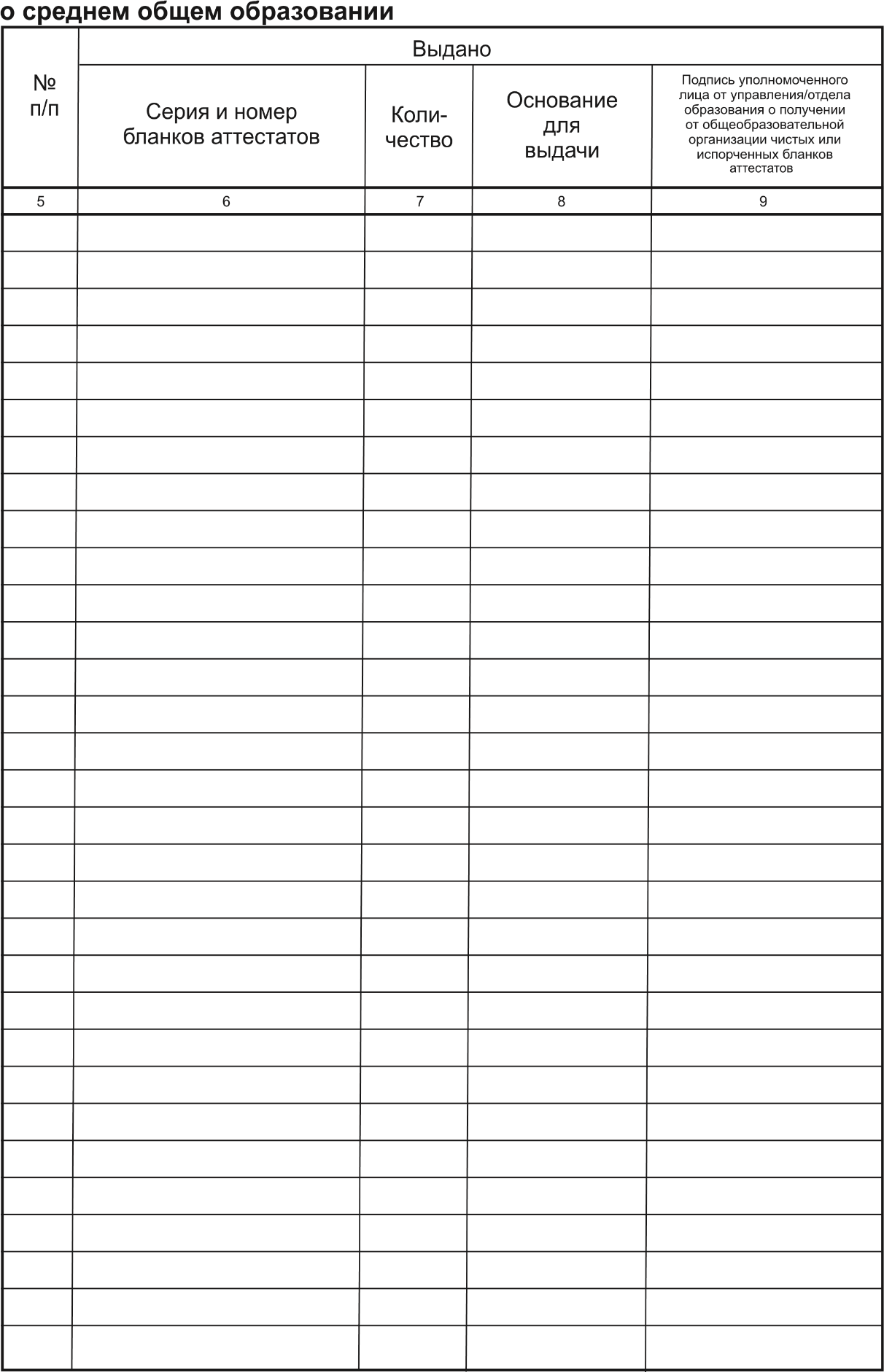 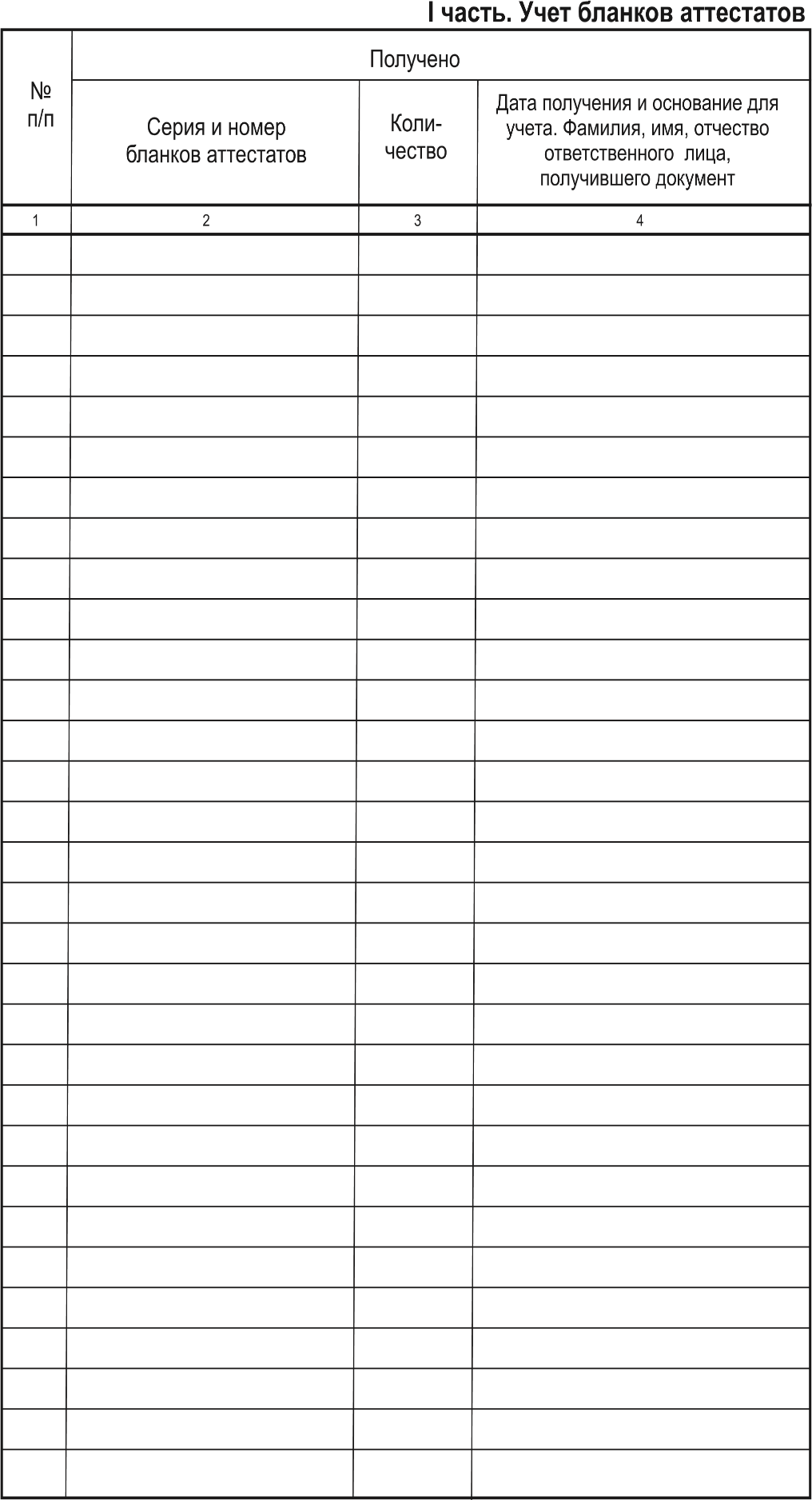 II часть. Учет выдачи аттестатов о среднем общем образовании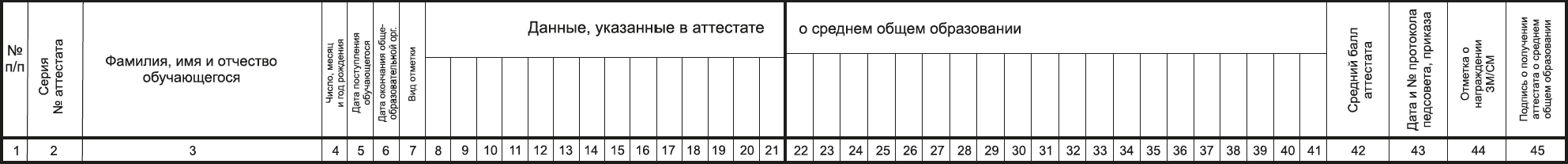 Начальник отдела общего среднего образования                                                                                           И.А. Михайлова